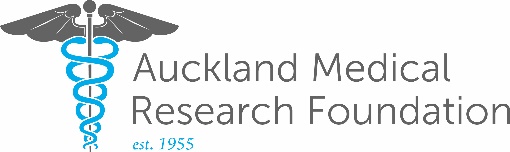 Applicant InstructionsDelete this section from the final application.Complete the information required for the header above (e.g. 2016 – Cathie Fund Project – Round 2_SMITH, JOHN).Complete the template below, inserting text, figures and diagrams where required. Use Arial 11pt font and ensure that left and right hand margins are 2.5cm.Once completed, convert the document to a PDF and attach the file to your online application using the ‘Add file’ button under C. Research Proposal. 1. SUMMARY OF RESEARCHUse one page maximum for this section.Provide a clear and succinct summary of your research proposal as outlined in Section 2 for the Medical Committee and referees.Delete these instructions from the final application.2. OUTLINE OF RESEARCH TO BE UNDERTAKENUse no more than five pages for parts a-e.  There is no page limit for references (part f).Delete these instructions from the final application.BackgroundResearch design Define clearly and precisely the aims and/or hypotheses, specific objectives, experimental design and methodology. Where appropriate supply figures, tables and flow charts.  SignificanceClearly explain the significance of this research.  You should relate this to the AMRF’s mission statement that says ‘The Foundation’s vision and purpose is to improve the health and quality of life for all New Zealanders through funding world-class research to provide genuine advances in health, science and medicine.’TimelineFacilities availableReferences